ФЕДЕРАЛЬНАЯ СЛУЖБА ИСПОЛНЕНИЯ НАКАЗАНИЙФЕДЕРАЛЬНОЕ КАЗЕННОЕ ПРОФЕССИОНАЛЬНОЕ ОБРАЗОВАТЕЛЬНОЕ УЧРЕЖДЕНИЕ 79ФЕДЕРАЛЬНОЙ СЛУЖБЫ ИСПОЛНЕНИЯ НАКАЗАНИЙ (ФКП ОБРАЗОВАТЕЛЬНОЕ УЧРЕЖДЕНИЕ 79)ПРИКАЗ«21» января 2019 г.                                                                                           № 4Об утверждении локальных нормативных актов Учреждения       В соответствии с Федеральным законом от 29.12.2012 № 273-ФЗ (ред. от 03.02.2014) «Об образовании в Российской Федерации» и руководствуясь Уставом федерального казенного профессионального образовательного учреждения № 79 Федеральной службы исполнения наказаний (далее Учреждения) и на основании решения Совета учреждения от 26.12.2018 г., закрепленное в Протоколе № 4 от 26.12.2018 г. п р и к а з ы в а ю:         Утвердить локальные нормативные акты, регулирующие права и обязанности участников образовательного процесса:-Правила приема обучающихся в федеральное казенное профессиональное образовательное учреждение Федеральной службы исполнения наказаний № 79 в 2019-2020 учебном году. (Приложение № 1);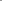 -Положение о деятельности приемных комиссий федерального казенного профессионального образовательного учреждения Федеральной службы исполнения наказаний № 79 в 2019-2020 учебном году. (Приложение № 2).В вопросах, не урегулированных действующим законодательством, руководствоваться настоящими положениями.	з.	Контроль за исполнением приказа возложить на заместителя директора по УПР АЛИПОВУ О.В.Директор		В. В. Кочетыгов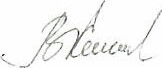 исп. Е. М. Валуева 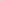 Тел.29-86ПРАВИЛА ПРИЕМА ОБУЧАЮЩИХСЯ В федеральноЕ казенноЕ ПРОФЕССИОНАЛЬНОЕобразовательноЕ учреждения № 79  Федеральной службы исполнения наказанийв 2019-2020 учебном годуОБЩИЕ ПОЛОЖЕНИЯНастоящие Правила являются локальным правовым актом и определяют Правила приема в федеральное казенное профессиональное образовательное учреждение № 79 Федеральной службы исполнения наказаний и филиалы (далее – Учреждение, Правила), и регламентируют условия, порядок приема осужденных к лишению свободы, не имеющих профессии (специальности), по которой они могут работать в учреждении, исполняющем уголовные наказания в виде лишения свободы, и после освобождения из него (далее обучающиеся) для получения обязательного профессионального образования за счет федерального бюджета РФ в 2019-2020 учебном году согласно утвержденного списка профессий (Приложение № 3).Настоящее Положение разработано в соответствии с Федеральным законом от 29.12.2012 № 273-ФЗ «Об образовании в Российской Федерации», Приказом Минобрнауки России от 23.01.2014 № 36 «Об утверждении Порядка приема на обучение по образовательным программам среднего профессионального образования», Приказом Минюста России от 07.05.2013 №  67 «Об утверждении Порядка осуществления начального профессионального образования и профессиональной подготовки осужденных к лишению свободы», Устава Учреждения, Положения о приемных комиссиях Учреждения и филиалов.На обучение по программам подготовки квалифицированных рабочих, служащих среднего профессионального образования в Учреждение принимаются осужденные, имеющие среднее общее образование.На обучение в Учреждение по программам профессионального обучения принимаются осужденные, имеющие основное общее и (или) среднее общее образование, а также осужденные, не имеющие основного общего образования.К освоению дополнительных профессиональных программ в Учреждение допускаются:лица, имеющие среднее профессиональное и (или) высшее образование;лица, получающие среднее профессиональное и (или) высшее образование.Прием в Учреждение осуществляется по заявлению осужденного (Приложение № 1, № 2). Зачисление в Учреждение производится на основании приказа Учреждения после издания приказа исправительного учреждения о направлении на обучение.Осужденные имеют право получить профессиональное образование на общедоступной основе, согласно планового объема приема и контрольных цифр приема, устанавливаемых ФСИН России, согласно утвержденного списка профессий (Приложение № 3).1.7.	При отсутствии медицинских противопоказаний осужденные, являющиеся инвалидами первой или второй группы, больными, страдающими хроническими заболеваниями, а также осужденные мужчины старше 60 лет и осужденные женщины старше 55 лет по их желанию могут получить образование по программам среднего профессионального образования по подготовке квалифицированных рабочих, служащих, профессиональному обучению и по программам профессиональной подготовки и переподготовки.ОРГАНИЗАЦИЯ ПРИЕМА ОСУЖДЕННЫХ            В УЧРЕЖДЕНИЕ2.1.	Организация приема осужденных на обучение по программам подготовки квалифицированных рабочих, служащих среднего профессионального образования и программам профессионального обучения осуществляется приемными комиссиями Учреждения (далее - приемная комиссия). Состав приемной комиссии утверждается приказом. Председателем приемной комиссии Учреждения является директор Учреждения. Заместителями председателя приемной комиссии являются заведующие филиалами и структурными подразделениями. Заведующие филиалами и структурными подразделениями являются заместителями председателя приемной комиссии и осуществляют ее личное руководство в филиале или структурном подразделении.2.2.	Учреждение объявляет о приеме осужденных в текущем году на обучение по программам подготовки квалифицированных рабочих, служащих среднего профессионального образования и программам профессионального обучения на основании лицензии на право ведения образовательной деятельности по этим образовательным программам. 2.3.	С целью ознакомления поступающего с уставом Учреждения, лицензией на право ведения образовательной деятельности, со свидетельством о государственной аккредитации по каждой из профессий, дающим право на выдачу документа государственного образца о профессиональном образовании, реализуемым Учреждением и другими документами, регламентирующими организацию образовательного процесса. Сведения о работе, документы приемной комиссии Учреждения, размещаются на стендах в филиалах и структурных подразделениях.2.4.	До начала приема документов приемная комиссия объявляет:2.4.1.	Не позднее 1 февраля:ежегодные правила приема в Учреждение;перечень профессий, на которые Учрнждение объявляет прием документов в соответствии с лицензией на право ведения образовательной деятельности (с выделением форм получения образования (очной, очно-заочной (вечерней), экстернат) и образования, необходимого для поступления (основное общее, среднее (полное) общее образование).2.4.2.	Не позднее 1 июня:общее количество мест для приема по каждой профессии.2.5.	В период приема документов приемная комиссия периодически размещает на своем информационном стенде сведения о количестве поданных заявлений по каждой профессии с выделением форм получения образования (очная, очно-заочная (вечерняя), экстернат). ПРИЕМ ДОКУМЕНТОВ ОТ ПОСТУПАЮЩИХ ОСУЖДЕННЫХ3.1.	Прием в Учреждение на обучение по программам подготовки квалифицированных рабочих, служащих среднего профессионального образования.3.1.1 Прием в Учреждение на обучение по программам подготовки квалифицированных рабочих, служащих среднего профессионального образования проводится по личному заявлению граждан, по установленной форме (Приложение № 1). 3.1.2. Прием заявлений в Учреждение на очную форму получения образования осуществляется до 15 августа, а при наличии свободных мест в образовательной организации прием документов продлевается до 25 ноября текущего года.3.1.3. При подаче заявления (на русском языке) о приеме в Учреждение  поступающий – осужденный, являющейся гражданином Российской Федерации  предъявляет следующие документы:оригинал документа государственного образца об образовании или его заверенную в установленном порядке ксерокопию (по своему усмотрению);документы удостоверяющие его личность (паспорт или свидетельство о рождении -копии).3.1.4. При подаче заявления (на русском языке) о приеме в Учреждение  поступающий – осужденный, не являющейся гражданином Российской Федерации (иностранные граждане, лица без гражданства, в том числе соотечественники, проживающие за рубежом) предъявляет следующие документы:копию документа, удостоверяющего личность поступающего, либо документ, удостоверяющий личность иностранного гражданина в Российской Федерации, в соответствии со статьей 10 Федерального закона от 25 июля 2002 г. N 115-ФЗ «О правовом положении иностранных граждан в Российской Федерации»;оригинал документа или его заверенную в установленном порядке ксерокопию (по своему усмотрению) документа (документов) иностранного государства об образовании и (или) документа об образовании и о квалификации (далее - документ иностранного государства об образовании), если удостоверяемое указанным документом образование признается в Российской Федерации на уровне соответствующего образования в соответствии со статьей 107 Федерального закона (в случае, установленном Федеральным законом, - также свидетельство о признании иностранного образования);заверенный в установленном порядке перевод на русский язык документа иностранного государства об образовании и приложения к нему (если последнее предусмотрено законодательством государства, в котором выдан такой документ);копии документов или иных доказательств, подтверждающих принадлежность соотечественника, проживающего за рубежом, к группам, предусмотренным статьей 17 Федерального закона от 24 мая 1999 г. N 99-ФЗ «О государственной политике Российской Федерации в отношении соотечественников за рубежом»;фамилия, имя и отчество (последнее - при наличии) поступающего, указанные в переводах поданных документов, должны соответствовать фамилии, имени и отчеству (последнее - при наличии), указанным в документе, удостоверяющем личность иностранного гражданина в Российской Федерации.3.1.5.	Заявление о приеме, а также необходимые документы могут быть представлены поступающими осужденными лично либо через представителей администрации учреждения исполняющего уголовное наказание. (Приложение №1)3.1.6.	В заявлении поступающим на обучение по программам подготовки квалифицированных рабочих, служащих среднего профессионального образования фиксируется факт ознакомления:с уставом Учреждения;лицензией на право ведения образовательной деятельности Учреждения;свидетельством о государственной аккредитации Учреждения;правилами приема в ФКП образовательное учреждение № 79;факт получения образования по образовательным программам среднего профессионального образования по подготовке квалифицированных рабочих или служащих впервые. (Приложение №1)3.1.7.	С целью обучения не имеющих профессии (специальности) осужденных комплектование учебных групп осуществляется один раз в год. Учебный год начинается с 1 сентября и завершается 31 августа следующего календарного года. 3.2.	Прием в Учреждение на обучение по программам профессионального обучения - программам профессиональной подготовки по профессиям рабочих, должностям служащих.3.2.1 Прием в Учреждение на обучение по программам профессионального обучения проводится по личному заявлению граждан, по установленной форме. (Приложение № 2). 3.2.2. Прием заявлений в Учреждение на очную форму получения образования по программам профессионального обучения осуществляется круглогодично. 3.2.3. При подаче заявления (на русском языке) о приеме в Учреждение  поступающий – осужденный, являющейся гражданином Российской Федерации  предъявляет следующие документы:копии документов, удостоверяющих его личность (паспорт или свидетельство о рождении.3.2.4. При подаче заявления (на русском языке) о приеме в Учреждение  поступающий – осужденный, не являющейся гражданином Российской Федерации (иностранные граждане, лица без гражданства, в том числе соотечественники, проживающие за рубежом) предъявляет следующие документы:копию документа, удостоверяющего личность поступающего, либо документ, удостоверяющий личность иностранного гражданина в Российской Федерации, в соответствии со статьей 10 Федерального закона от 25 июля 2002 г. N 115-ФЗ «О правовом положении иностранных граждан в Российской Федерации»;копии документов или иных доказательств, подтверждающих принадлежность соотечественника, проживающего за рубежом, к группам, предусмотренным статьей 17 Федерального закона от 24 мая 1999 г. N 99-ФЗ «О государственной политике Российской Федерации в отношении соотечественников за рубежом»;фамилия, имя и отчество (последнее - при наличии) поступающего, указанные в переводах поданных документов, должны соответствовать фамилии, имени и отчеству (последнее - при наличии), указанным в документе, удостоверяющем личность иностранного гражданина в Российской Федерации.3.2.5.	Заявление о приеме, а также необходимые документы могут быть представлены поступающими осужденными лично либо через представителей администрации учреждения исполняющего уголовное наказание.                       (Приложение №2)3.2.6.	В заявлении поступающим на обучение по программам подготовки квалифицированных рабочих, служащих среднего профессионального образования фиксируется факт ознакомления:с уставом Учреждения;лицензией на право ведения образовательной деятельности Учреждения;свидетельством о государственной аккредитации Учреждения;правилами приема в ФКП образовательное учреждение № 7. (Приложение №2)3.2.7. С целью обучения не имеющих профессии (специальности) осужденных комплектование учебных групп осуществляется круглогодично. Учебный год начинается с 1 сентября и завершается 31 августа следующего календарного года. Срок начала занятий согласно учебному плану по конкретной профессии и форме получения образования может переноситься на 1 месяц. В иных случаях перенос срока начала занятий осуществляется по мере поступления в учреждение осужденных и формирования учебной группы образовательного учреждения в соответствии с решением  УФСИН России по Тульской области.3.3.	На каждого поступающего осужденного в приемной комиссии заводится личное дело, в котором хранятся все сданные документы. Личные дела осужденных, поступающих на обучение по программам подготовки квалифицированных рабочих, служащих хранятся в Учреждении в течение года с момента отчисления далее передаются в архив. Документы осужденных, поступивших на обучение по программам профессионального обучения хранятся в филиале или структурном подразделении Учреждения в течение года с момента приема документов.3.7.	Поступающие осужденные, представившие в приемную комиссию Учреждения заведомо подложные документы, несут ответственность, предусмотренную законодательством Российской Федерации.4. 	ЗАЧИСЛЕНИЕ В УЧРЕЖДЕНИЕ И ФИЛИАЛЫ4.1.	Поступающий представляет в приемную комиссию филиала Учреждения до 30 августа текущего года оригиналы документов государственного образца об образовании.4.2.	По истечении сроков представления оригиналов документов об образовании, в филиалах или структурных подразделениях Учреждения проводятся заседания приемных комиссий по вопросу зачисления, заместитель председателя и ответственный секретарь приемной комиссии оформляют протокол о зачислении. Протоколы предоставляются заведующим филиалом или структурным подразделением заместителю директора по УПР и секретарю учебной части не позднее 3- х дней после заседания приемной комиссии филиала или структурного подразделения. На основании протоколов решений приемных комиссий филиалов и структурных подразделений Учреждения издается приказ о зачислении осужденных, рекомендованных приемными комиссиями к зачислению.Приложением к приказу о зачислении является пофамильный перечень указанных лиц. Приказ с приложением размещается на информационном стенде до начала учебных занятий, не позднее 01 сентября текущего года.4.3.	Численность обучающихся в учебной группе в соответствии с гигиеническими требованиями к условиям обучения не должна превышать            25 человек.4.4.	Зачисление в Учреждение при наличии свободных мест может осуществляться до 31 декабря текущего года. 4.5.	Зачисление поступивших в Учреждение с указанием номера группы, профессии (специальности), оформляется  в «Книге приказов о контингенте учащихся», которая является основным документом учета личного состава учащихся и служит основанием для заполнения «Поименной книги учащихся». Анкетные данные и сведения о зачислении учащихся записывают  в «Поименную книгу учащихся» в строгом соответствии с «Книгой приказов о контингенте учащихся». 4.6.	Осужденные, зачисленные в Учреждение, но не приступившие в течении 10 дней (со дня начала учебных занятий) к занятиям без уважительной причины, из училища отчисляются.Приложение № 1к Положению № ___ОБРАЗЕЦ ЗАЯВЛЕНИЯЗаведующему филиалом № ____ ФКП образовательного учреждения № 79							от осужденного_________________							    ____________________________							    ____________________________( Фамилия Имя Отчество)							   Дата рождения________________							   Национальность_______________							   Образование __________________							   Профессия ____________________							   Статья ________________________							   Срок __________________________							   Начало ________________________							   Конец _________________________							   Отряд № _______________________							   Место работы __________________							   Должность ____________________З А Я В Л Е Н И ЕПрошу зачислить меня в филиал № ____ФКП образовательного учреждения № 79 для обучения по образовательным программам среднего профессионального образования -  по программам подготовки квалифицированных рабочих,  служащих по профессии _____________________________________________________________Ознакомлен с:-Уставом ФКП образовательное учреждение № 79;-Лицензией на право ведения образовательной деятельности ( с приложением)-Свидетельство об государственной аккредитации образовательной деятельности.-Правилами приема в ФКП образовательное учреждение № 79При подаче заявления сообщаю: получаю среднее профессионального образования впервые.            Согласен на обработку своих персональных данных в порядке, установленном     Федеральным     законом    от    27    июля    2006 г.   № 152 - ФЗ    «О персональных данных».  Обязуюсь выполнять Правила внутреннего распорядка ФКП образовательного                        учреждения № 79  «___» _____________20___г. 					 _________________ 									(подпись поступающего)Согласовано: Начальник отряда______________________________Начальник медсанчасти _________________________Начальник оперативного отдела __________________Начальник отдела безопасности __________________Начальник отдела специального учета _____________Приложение № 2к Положению № ___ОБРАЗЕЦ ЗАЯВЛЕНИЯЗаведующему филиалом № ____ ФКП образовательного учреждения № 79							от осужденного_________________							    ____________________________							    ____________________________( Фамилия Имя Отчество)							   Дата рождения________________							   Национальность_______________							   Образование __________________							   Профессия ____________________							   Статья ________________________							   Срок __________________________							   Начало ________________________							   Конец _________________________							   Отряд № _______________________							   Место работы __________________							   Должность ____________________З А Я В Л Е Н И ЕПрошу зачислить меня в филиал № ____ФКП образовательного учреждения № 79 для обучения по программам  профессиональной подготовки по профессиям рабочих, должностям служащих _________________________________________________________________________Ознакомлен с :-Уставом ФКП образовательное учреждение № 79;-Лицензией на право ведения образовательной деятельности ( с приложением)-Правилами приема в ФКП образовательное учреждение № 79             Согласен на обработку своих персональных данных в порядке, установленном   Федеральным   законом    от    27    июля    2006 г.   № 152 - ФЗ    «О персональных данных».  Обязуюсь выполнять Правила внутреннего распорядка ФКП образовательного                        учреждения № 79  «___» _____________20___г. 					 _________________ 									           (подпись поступающего)Согласовано: Начальник отряда______________________________Начальник медсанчасти _________________________Начальник оперативного отдела __________________Начальник отдела безопасности __________________Начальник отдела специального учета _____________Принято на заседании Совета Учреждения«26» декабря  2018 г.Протокол № 4 от «26» декабря 2018 г.Приложение № 1           УТВЕРЖДЕНОПриказом ФКП образовательного                  учреждения № 79от «21» января 2019 № 4